ПОЛОЖЕНИЕо сертификате участника конференции и свидетельстве о публикации в материалах конференций  на портале «Инновации и традиции в общеобразовательной школе» ГБОУ СОШ №72 Калининского района Санкт-Петербурга1. Общие положения1.1. Сертификация материалов конференций призвана стимулировать педагогов к сотрудничеству и диссеминации своего методического опыта.1.2. Сертификат и Свидетельство о публикации подтверждают факт участия педагога  в соответствующей конференции и призваны защитить его авторское право.1.3. Сертификат об участии в конференции и Свидетельство о публикации выписываются на имя  автора материалов, опубликованных в материалах конференции на портале «Инновации и традиции в общеобразовательной школе».2. Сертификат2.1.Сертификат представляет собой файл-изображение - цветной бланк, оптимизированный для печати на половине листа формата А4 с логотипом портала «Инновации и традиции в общеобразовательной школе» в нижней части листа (Приложение 1).2.2. Под заголовком «Сертификат» расположен текст,  подтверждающий факт участия в конференции. В нижней части предусмотрено место для   подписей директора школы и научного руководителя ОЭР.2.3..  Каждый Сертификат размещается на портале и имеет свой уникальный адрес.3. Свидетельство3.1. Свидетельство представляет собой файл-изображение - цветной бланк, оптимизированный для печати на листе формата А4 с логотипом портала «Инновации и традиции в общеобразовательной школе» в нижней части листа (Приложение 2).3.2.  Под заголовком «Свидетельство» расположен текст, подтверждающий авторство публикации доклада, наименование работы, публикация которой подтверждается данным Свидетельством,   указание, в материалахкакойконференции работа опубликована, уникальный web-адрес публикации. В нижней части предусмотрено место для   подписей директора школы и научного руководителя ОЭР.3.3. Каждое Свидетельство размещается на портале и имеет свой уникальный адрес.Приложение 1. Образец сертификата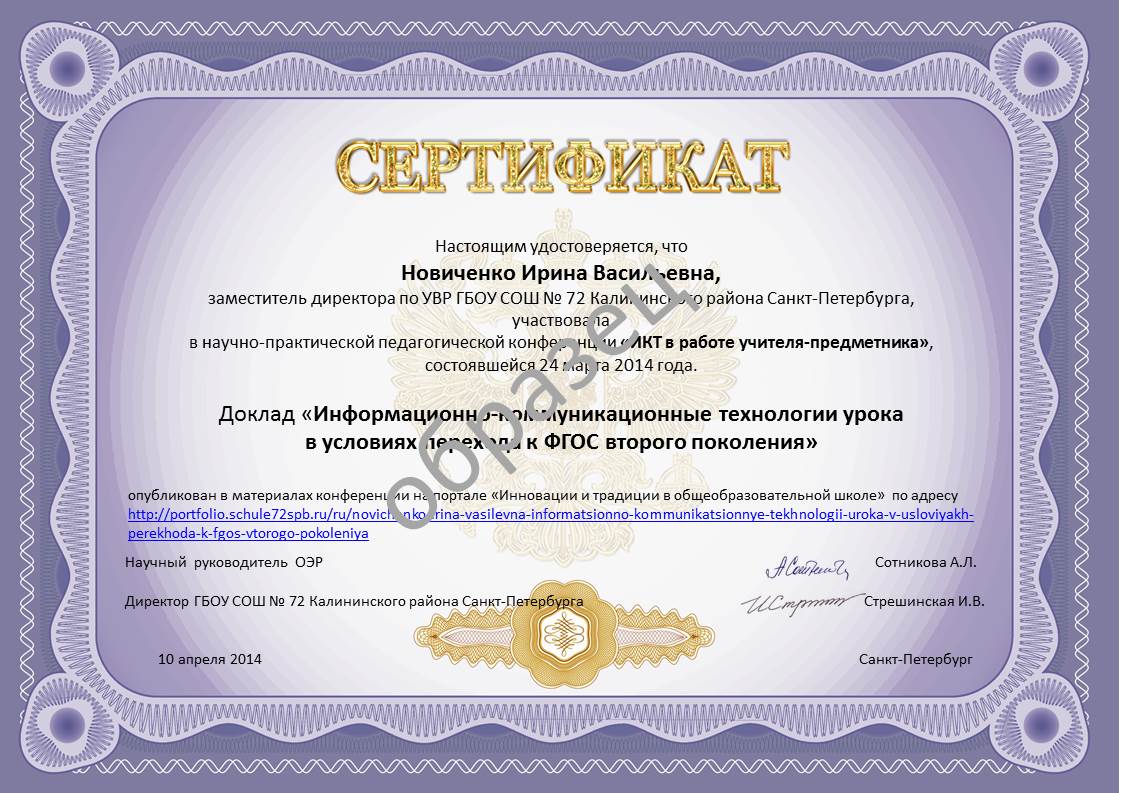 Приложение 2. Образец свидетельства о публикации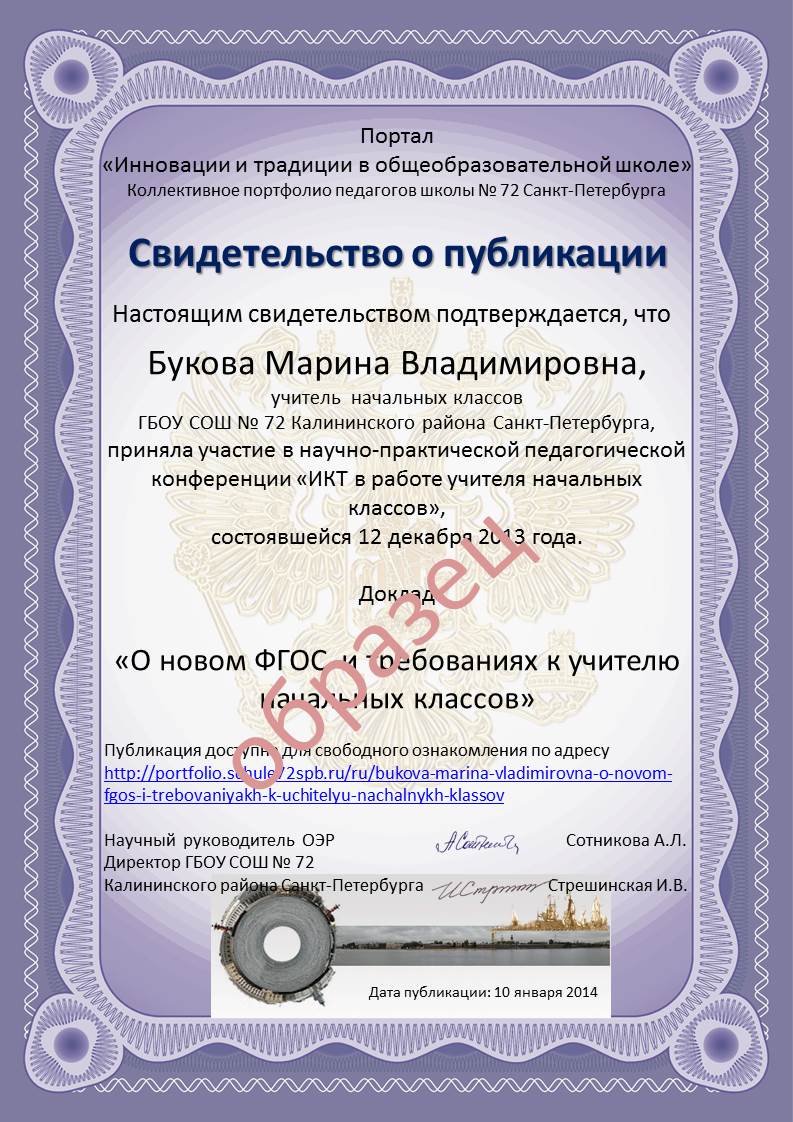 «СОГЛАСОВАНО»С Педагогическим советомГБОУ СОШ № 72Калининского района Санкт-Петербургаот  30.08.2013г. протокол №1 «УТВЕРЖДЕНО»Приказом от 16.09.2013г. № 342/1по ГБОУ СОШ № 72Калининского района Санкт-Петербурга_________И.В. Стрешинская